О внесении измененийв решение Думы города Когалыма от 18.03.2014 №396-ГДВ соответствии с пунктом 8 части 10 статьи 35 Федерального закона от 06.10.2003 №131-ФЗ «Об общих принципах организации местного самоуправления в Российской Федерации», пунктом 8 части 1 статьи 19 Устава города Когалыма, Дума города Когалыма РЕШИЛА:1. Внести в приложение к решению Думы города Когалыма от 18.03.2014 №396-ГД «О Порядке материально-технического и организационного обеспечения деятельности органов местного самоуправления города Когалыма» (далее – Порядок) следующие изменения:1.1. в статье 3 Порядка:1.1.1. часть 1 дополнить пунктом 1.10 следующего содержания:«1.10. организация финансово-экономического сопровождения.»;1.1.2. абзац третий части 2 после цифр «1.9» дополнить цифрами «, 1.10».2. Опубликовать настоящее решение в газете «Когалымский вестник».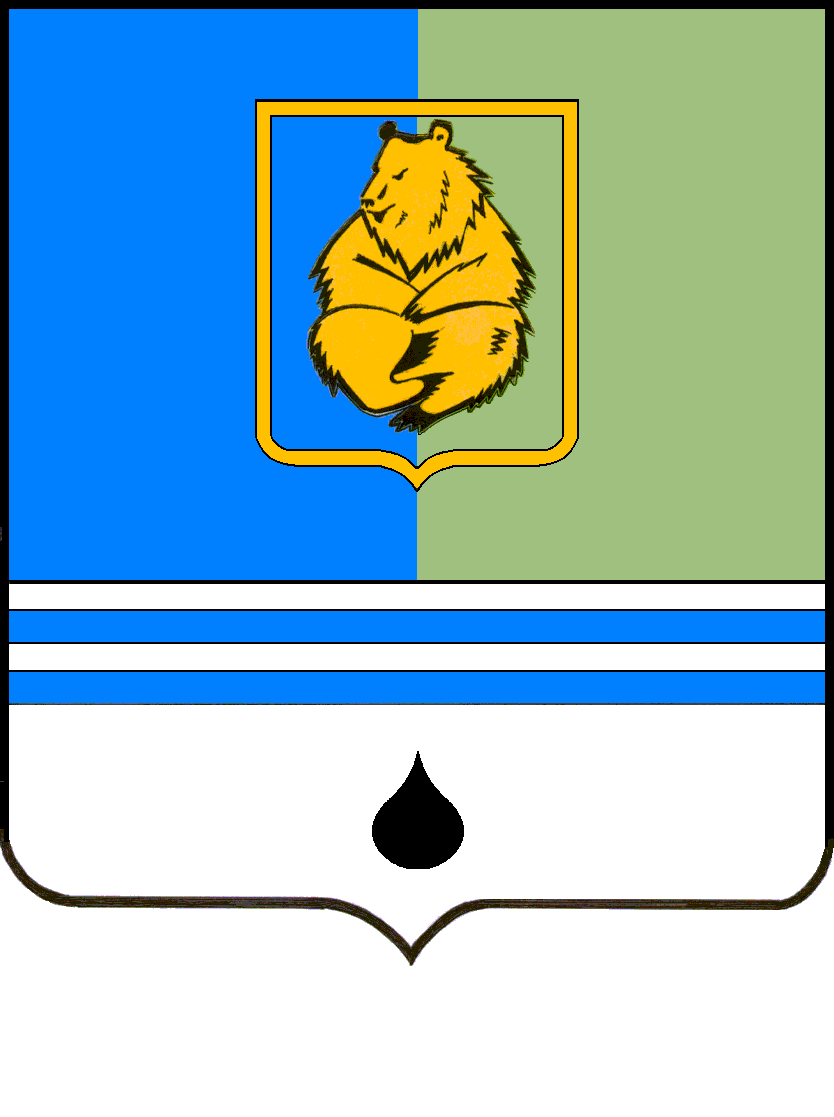 РЕШЕНИЕДУМЫ ГОРОДА КОГАЛЫМАХанты-Мансийского автономного округа – ЮгрыРЕШЕНИЕДУМЫ ГОРОДА КОГАЛЫМАХанты-Мансийского автономного округа – ЮгрыРЕШЕНИЕДУМЫ ГОРОДА КОГАЛЫМАХанты-Мансийского автономного округа – ЮгрыРЕШЕНИЕДУМЫ ГОРОДА КОГАЛЫМАХанты-Мансийского автономного округа – Югрыот «20» июня 2023 г.от «20» июня 2023 г.№ 266-ГД№ 266-ГДПредседательДумы города КогалымаГлава города Когалыма_____________  А.Ю.Говорищева___________  Н.Н.Пальчиков